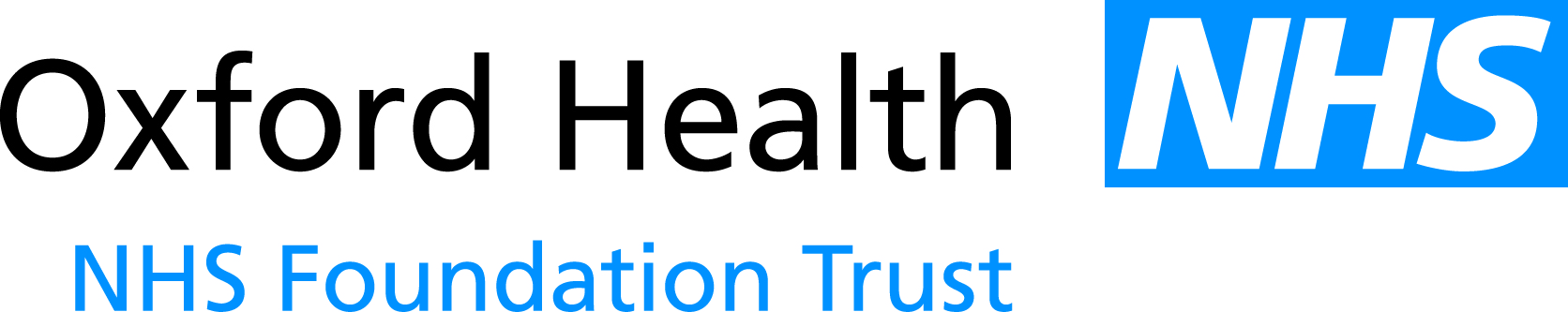 Report to the Meeting of the Oxford Health NHS Foundation Trust Board of Directors27 July 2016Infection Prevention and Control ReportFor: InformationExecutive SummaryThis report is produced every month and a more detailed in depth report for infection prevention and control is produced quarterly for the infection prevention, control and decontamination committee (IPCDC). The minutes of the IPCDC are reviewed at the Safety Sub Quality Committee. This is a summarised monthly update for the Board on infection prevention and control issues, incidents and activity.RecommendationThis report is for information only and to keep the Board informed.Author and Title: 	Helen Bosley, Infection Prevention and Control MatronLead Executive Director:	Ros Alstead, Director of Infection Prevention and Control (DIPC)A risk assessment has been undertaken around the legal issues that this paper presents and there are no issues that need to be referred to the Trust Solicitors.This paper (including all appendices) has been assessed against the Freedom of Information Act and the following appliesTHIS PAPER MAY BE PUBLISHED UNDER FOI